C-10602-A_HW-15.03.21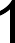 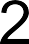 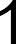 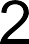 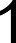 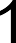 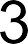 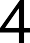 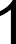 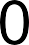 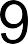 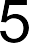 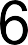 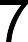 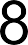 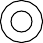 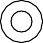 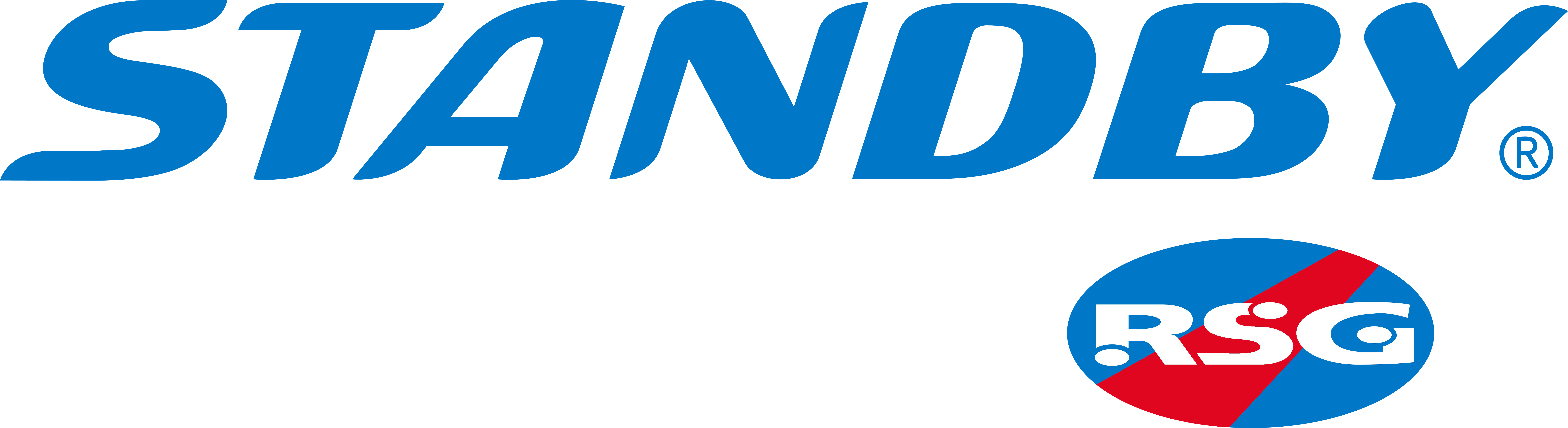 Standby RSG Ltd.19 Hollies Business Park, Hollies Park Road, Cannock, Staffordshire WS11 1DB.Tel: 01543 438800 Fax: 01543 438801 Email: info@standbyrsg.co.uk Web: www.standbyrsg.co.ukStandby RSG Ltd.19 Hollies Business Park, Hollies Park Road, Cannock, Staffordshire WS11 1DB.Tel: 01543 438800 Fax: 01543 438801 Email: info@standbyrsg.co.uk Web: www.standbyrsg.co.ukStandby RSG Ltd.19 Hollies Business Park, Hollies Park Road, Cannock, Staffordshire WS11 1DB.Tel: 01543 438800 Fax: 01543 438801 Email: info@standbyrsg.co.uk Web: www.standbyrsg.co.ukStandby RSG Ltd.19 Hollies Business Park, Hollies Park Road, Cannock, Staffordshire WS11 1DB.Tel: 01543 438800 Fax: 01543 438801 Email: info@standbyrsg.co.uk Web: www.standbyrsg.co.ukStandby RSG Ltd.19 Hollies Business Park, Hollies Park Road, Cannock, Staffordshire WS11 1DB.Tel: 01543 438800 Fax: 01543 438801 Email: info@standbyrsg.co.uk Web: www.standbyrsg.co.ukStandby RSG Ltd.19 Hollies Business Park, Hollies Park Road, Cannock, Staffordshire WS11 1DB.Tel: 01543 438800 Fax: 01543 438801 Email: info@standbyrsg.co.uk Web: www.standbyrsg.co.ukThis drawing and its contents are the property of Standby RSG Ltd. All rights in respect of patents, designs and copyrights are reserved.Universal Multi-Way Switch Unit Specification Sheet	16 Button Flush Mount Switch Unit (MCS-P16)Universal Multi-Way Switch Unit Specification Sheet	16 Button Flush Mount Switch Unit (MCS-P16)Universal Multi-Way Switch Unit Specification Sheet	16 Button Flush Mount Switch Unit (MCS-P16)Universal Multi-Way Switch Unit Specification Sheet	16 Button Flush Mount Switch Unit (MCS-P16)Universal Multi-Way Switch Unit Specification Sheet	16 Button Flush Mount Switch Unit (MCS-P16)Universal Multi-Way Switch Unit Specification Sheet	16 Button Flush Mount Switch Unit (MCS-P16)Universal Multi-Way Switch Unit Specification Sheet	16 Button Flush Mount Switch Unit (MCS-P16)Universal Multi-Way Switch Unit Specification Sheet	16 Button Flush Mount Switch Unit (MCS-P16)14	16Please Note:13	15	key number if required.L = Latching M = Momentary, please tick the box next to the appropriateThe key colour is created by the LED shining behind the key, please specify the colour required.Keep words as short as possible and abbreviate long words, if an abbreviation is not stated we will insert a standard abbreviation.14	16Please Note:13	15	key number if required.L = Latching M = Momentary, please tick the box next to the appropriateThe key colour is created by the LED shining behind the key, please specify the colour required.Keep words as short as possible and abbreviate long words, if an abbreviation is not stated we will insert a standard abbreviation.14	16Please Note:13	15	key number if required.L = Latching M = Momentary, please tick the box next to the appropriateThe key colour is created by the LED shining behind the key, please specify the colour required.Keep words as short as possible and abbreviate long words, if an abbreviation is not stated we will insert a standard abbreviation.14	16Please Note:13	15	key number if required.L = Latching M = Momentary, please tick the box next to the appropriateThe key colour is created by the LED shining behind the key, please specify the colour required.Keep words as short as possible and abbreviate long words, if an abbreviation is not stated we will insert a standard abbreviation.14	16Please Note:13	15	key number if required.L = Latching M = Momentary, please tick the box next to the appropriateThe key colour is created by the LED shining behind the key, please specify the colour required.Keep words as short as possible and abbreviate long words, if an abbreviation is not stated we will insert a standard abbreviation.14	16Please Note:13	15	key number if required.L = Latching M = Momentary, please tick the box next to the appropriateThe key colour is created by the LED shining behind the key, please specify the colour required.Keep words as short as possible and abbreviate long words, if an abbreviation is not stated we will insert a standard abbreviation.14	16Please Note:13	15	key number if required.L = Latching M = Momentary, please tick the box next to the appropriateThe key colour is created by the LED shining behind the key, please specify the colour required.Keep words as short as possible and abbreviate long words, if an abbreviation is not stated we will insert a standard abbreviation.14	16Please Note:13	15	key number if required.L = Latching M = Momentary, please tick the box next to the appropriateThe key colour is created by the LED shining behind the key, please specify the colour required.Keep words as short as possible and abbreviate long words, if an abbreviation is not stated we will insert a standard abbreviation.Please complete this sheet and return it to Standby RSG Ltd. Orders will not be processed until a signed copy is returned.Please complete this sheet and return it to Standby RSG Ltd. Orders will not be processed until a signed copy is returned.Please complete this sheet and return it to Standby RSG Ltd. Orders will not be processed until a signed copy is returned.Please complete this sheet and return it to Standby RSG Ltd. Orders will not be processed until a signed copy is returned.Please complete this sheet and return it to Standby RSG Ltd. Orders will not be processed until a signed copy is returned.Please complete this sheet and return it to Standby RSG Ltd. Orders will not be processed until a signed copy is returned.Please complete this sheet and return it to Standby RSG Ltd. Orders will not be processed until a signed copy is returned.Please complete this sheet and return it to Standby RSG Ltd. Orders will not be processed until a signed copy is returned.Customer:Customer:Customer:Contact:Contact:Signature:Signature:Signature:Tel:Tel:Fax:Fax:Email:Email:Date:Date: